مركز الدراسات الإستراتيجية والدولية / جامعة بغدادتعنوان النشاط المقُترح مع إدراج نوعه أزاء العنوان:(مؤتمر، ندوة، ورشة عمل، حلقة نقاشية)موعد الإنعقاد(يوم، شهر، سنة)مدة الانعقاد  (يوم –  يومان..)تخصص النشاط:علوم طبيعية، هندسية وتكنولوجياالعلوم الطبية والصحية، علومزراعية،علوم إجتماعية، علوم إنسانيةنبذة عن النشاطمكان الإنعقادالجهة المُنظمة(القسم – الفرع – الوحدة)جهات مُشاركة إن وجدت (كليات، جامعات، مؤسسات، وزارات...)الهاتف النقالالبريد الإلكتروني1ورشة عمل/ واقع المرأة العاملة في العراق بعد العام 20034/3/2024يوم واحداجتماعيتتناول الورشة واقع حركة العمل بالنسبة للمرأة العراقية وتمكينها وابرز القوانين التي شرعت بعد العام 2003 بغية ضمان مساهمتها الفاعلة في الحياة السياسية والاجتماعيةمركز الدراسات الإستراتيجية والدوليةقسم دراسة الازماتلا يوجد07901835985Asaad.ridaa@copolicy.uodaghdad.edu.iq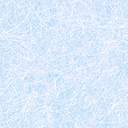 